So seh ich's, Kla.TV Hits 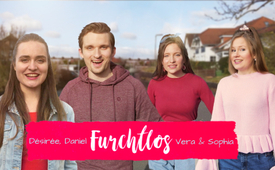 Furchtlos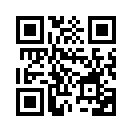 Während uns Angst, Sorge und negative Gedanken lähmen, lösen Zuversicht, Freude, Liebe und Furchtlosigkeit in uns neue Kräfte aus. Lassen Sie sich darum von den Latino-Rhythmen und dem ermutigenden Song von Désirée, Daniel, Vera und Sophia mitreißen!Hallo, liebe Kla.TV Zuschauer,
wir leben schon in einer echt krassen Zeit, oder? Gefühlt wird ständig versucht, uns in Panik zu versetzen, sei es wegen dem Klima, wegen Corona oder jetzt auch dem Krieg in der Ukraine. Vielleicht geht es euch ja ähnlich wie mir, dass ihr viele Gegenstimmen hört und deshalb nicht auf die Panikmache der Medien hineinfallt, aber trotzdem angesichts der Weltlage mit Ängsten, Sorgen oder Hoffnungslosigkeit zu kämpfen habt? Aber erinnert ihr euch noch an die Sendung „Psychozyme Dimensionen“ von Ivo Sasek? Die hat mich echt bewegt. Ivo Sasek sagt dort, dass die Möchtegern-Weltherrscher gerade aus unseren negativen Gefühlen und unserer Angst ihre Energie ziehen! Lasst uns doch nochmal kurz in die Sendung reinhören: „Die wichtigste Waffe gegen diese Art Menschen-Quäler liegt also infolgedessen in unserer Lebensfreude, in unserer Liebe, die wir zueinander haben und bewahren, in unserer Einheit, versteht ihr, und in unserer Unerschütterlichkeit. Und jede Form unserer Frustration, jede Form unseres Sorgens, Spaltungen, Streit usw. ist deren psychozymisches Nutriment, sprich Drogenversorgung. Jede Form unserer Angst, unseres Kleinglaubens oder unserer Feigheit liefert ihnen ihre psychozymischen Drogen direkt frei Haus, könntest du sagen. Bleiben wir hingegen stark, bleiben wir in völliger Zuversicht auf unseren Sieg und unsere neue Welt, geht all diesen Menschenquälern auf der Stelle der Stoff aus.“
Mich hat das echt bewegt, aber auch angespornt, denn das heißt ja, dass ich hier im Alltag, zu Hause oder wo immer ich bin, durch meine Stimmung, durch meine innere Haltung direkt darauf Einfluss nehmen kann, ob ich den Möchtegern-Weltherrschern Energie liefere oder nicht! Aber nicht nur über ihre Energie entscheide ich, sondern auch über meine eigene! Bestimmt habt ihr das auch schon bei euch selbst gemerkt, dass uns Spaltung, negative Gedanken oder Sorgen alle Kraft entziehen und uns lähmen, während positive Gedanken, Freude und Zuversicht in uns neue Kraft wecken?
Genau das ist auch mein Anliegen mit dem nachfolgenden Song. Mit lieben Freunden aus Deutschland und aus Island haben wir ihn zusammen für euch produziert. In dem Sinne wünsche ich euch viel Freude, Zuversicht und Furchtlosigkeit! Ciao, eure Désirée!

Furchtlos
Wenn ihr Kanäle löscht und Videos sperrt,
erkennt die ganze Welt: 
Hier läuft was verkehrt,
denn wer die Wahrheit sagt,
hat keine Angst vor Gegenstimmen.
 
Auch wenn ihr Hacker engagiert, 
um Seiten zu zerstören,
man wird umso mehr die Wahrheit hören,
denn Licht findet immer einen Weg
durch die Nacht!

Jeder Mensch spürt doch 
in seinem Herzen drin,
was wahr und was falsch ist, 
wenn er beide Stimmen hört.

Wir sind furchtlos,
sind mutig und herzlich,
furchtlos,
fröhlich, zuversichtlich,
dass eure Pläne nicht zustande kommen!
Ganz egal, was ihr auch versucht,
um uns zum Schweigen zu bringen,
wir wachsen weiter, wir bleiben dran,
und wir tanzen, und wir singen:
Furchtlos! Oh – furchtlos!

Weil ich das weitergebe, 
was ich wirklich bin,
gebe ich gerne meine Zeit für andere hin.
Ich sende Dankbarkeit, Liebe
und Freude in die Welt.
 
Ich lasse mich nicht auf eure Panik ein,
folge meinem Herz, 
und bin ich gerade noch allein,
fang ich im Kleinen an und glaub daran,
dass jetzt jeder Mensch erwacht!

Jeder Mensch spürt doch 
in seinem Herzen drin,
was wahr und was falsch ist, 
wenn er beide Stimmen hört.

Wir sind furchtlos,
sind mutig und herzlich,
furchtlos,
fröhlich, zuversichtlich,
dass eure Pläne nicht zustande kommen!
Ganz egal, was ihr auch versucht,
um uns zum Schweigen zu bringen,
wir wachsen weiter, wir bleiben dran,
und wir tanzen, und wir singen:
Furchtlos! Oh – furchtlos!

Ich weiß, ihr seid verzweifelt,
das zeigt ihr offensichtlich,
und ihr tut mir leid,
Teil des Kontrollstaats zu sein.
Aber hey, ihr müsst nicht darin bleiben,
steigt doch aus, kommt zu uns.
Gebt nun öffentlich euer Wissen kund!

Wir sind furchtlos,
sind mutig und herzlich,
furchtlos,
fröhlich, zuversichtlich,
dass eure Pläne nicht zustande kommen.
Ganz egal, was ihr auch versucht,
um uns zum Schweigen zu bringen,
wir wachsen weiter, wir bleiben dran,
und wir tanzen, und wir singen:
Furchtlos! Oh – furchtlos!
Furchtlos!von dm.Quellen:-Das könnte Sie auch interessieren:#Hits - Kla.TV-Hits - www.kla.tv/Hits

#Kultur - www.kla.tv/Kultur

#SoSehIchs - So seh ich's - www.kla.tv/SoSehIchsKla.TV – Die anderen Nachrichten ... frei – unabhängig – unzensiert ...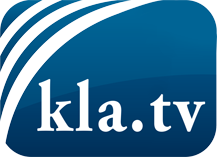 was die Medien nicht verschweigen sollten ...wenig Gehörtes vom Volk, für das Volk ...tägliche News ab 19:45 Uhr auf www.kla.tvDranbleiben lohnt sich!Kostenloses Abonnement mit wöchentlichen News per E-Mail erhalten Sie unter: www.kla.tv/aboSicherheitshinweis:Gegenstimmen werden leider immer weiter zensiert und unterdrückt. Solange wir nicht gemäß den Interessen und Ideologien der Systempresse berichten, müssen wir jederzeit damit rechnen, dass Vorwände gesucht werden, um Kla.TV zu sperren oder zu schaden.Vernetzen Sie sich darum heute noch internetunabhängig!
Klicken Sie hier: www.kla.tv/vernetzungLizenz:    Creative Commons-Lizenz mit Namensnennung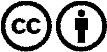 Verbreitung und Wiederaufbereitung ist mit Namensnennung erwünscht! Das Material darf jedoch nicht aus dem Kontext gerissen präsentiert werden. Mit öffentlichen Geldern (GEZ, Serafe, GIS, ...) finanzierte Institutionen ist die Verwendung ohne Rückfrage untersagt. Verstöße können strafrechtlich verfolgt werden.